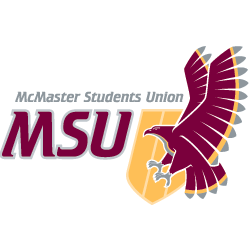 JOB DESCRIPTIONVolunteerPosition Title:Charity Ball – Fundraising & Promotions ChairTerm of Office:September 1 – January 31Supervisor:Charity Ball CoordinatorRemuneration:VolunteerHours of Work:5 hours per week (September – December); 15 hours per week (January)General Scope of DutiesThe Fundraising & Promotions Chair(s)’s role is to work with the Charity Ball Coordinator and the general committee to determine the strategy for soliciting donations in a monetary and product value, create and implement innovative fundraising events, publicize and promote the event, the charities, and any other events or functions related to the promotions of Charity Ball. Major Duties and ResponsibilitiesMajor Duties and ResponsibilitiesMajor Duties and ResponsibilitiesCategoryPercentSpecificsPromotions & Marketing Function                                        50%Work closely with the Charity Ball Coordinator and the graphic designer Work closely with the Campus Events Promotions Coordinator to develop marketing and promotional campaignsDevelop innovative ways to sell tickets and raise money to the event through online marketing / additional fundraising events / promotional contests etc. Build and develop the Charity Ball websiteEnsure that we are exposing the logos of all sponsors in all possible meansDistribute posters, flyers, and other promotional items around the Hamilton community in accordance with all MSU, City of Hamilton and University policiesDevelop sponsorship package with Charity Ball Coordinator and Director of Campus EventsDevelop local and corporate business databaseSeek corporate sponsorship in accordance with Charity Ball corporate sponsorship packageMeeting Function                       40%Attend regular meetings with the Charity Ball Coordinator and Charity Ball ExecutiveAttend regular meetings with the general Charity Ball committeeExecute regular meetings with the fundraising committeeOther            10%Assist the Charity Ball Coordinator with all aspects of charity ball as requiredKnowledge, Skills and AbilitiesOrganizational and time management skillsAn ability to work under tight timelines Strong communication skillsMust be able to work independently and as part of a team A working knowledge of Hamilton community is an assetEffort & ResponsibilityAttention to detail and excellent delegation skillsAssistance in other areas of Charity Ball, not just the promotions & fundraising realmWorking ConditionsTime demands may exceed hours stated, especially as the event draws nearerTraining and ExperienceMarketing and/or public relations experience is an asset Fundraising experience is an assetLeadership and teamwork experience EquipmentPersonal computerShared office phone